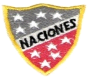 Escuela Particular Las Naciones Nº1973        Avenida Las Naciones 800 MaipúRBD : 25808-3 Fono: 7712401	Escuelalasnaciones1973@hotmail.comProfesora: Paula Ortiz Herrera.	GUÍA DE MATEMÁTICA“PATRONES N° 3”3° BÁSICO Nombre: ____________________________________Fecha: _______________I.- Resuelve y CompletaCamila está haciendo una torre con cubos. ¿Cuántos cubos necesitará para construir los
siguientes pisos? Completa el cuadro, siguiendo el ejemplo.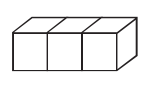 II.- Marca la letra de la alternativa correcta:1.- ¿Cuál de los siguientes números pertenece al patrón que está a continuación?505152532.- ¿Cuál de los siguientes números pertenece al patrón que está a continuación?223344553.- ¿Cuál de los siguientes números no pertenece al patrón que está a continuación?9008007506004.- ¿Cuáles de los siguientes números no pertenecen al patrón que está a continuación? Marca 2 43495662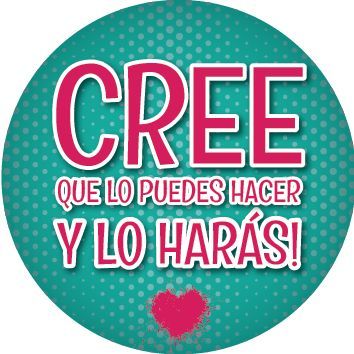 Objetivo de la clase: ¿Qué aprendí en la clase de hoy?:OA12 Generar, describir y registrar patrones numéricos, usando una variedad de estrategias en tablas del 100, de manera manual y/o con software educativo	PISOS12345CUBOS333- 36- 39- 42- 45- 20-25-30-35-4020-25-30-35-40100- 200-300-400-500-100- 200-300-400-500-100- 200-300-400-500-20-25-30-35-407-14- 21-28-35